The LeeShore Center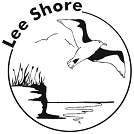 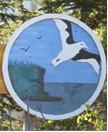 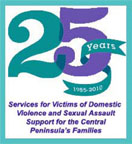 Strategic Goals 2023 – 2025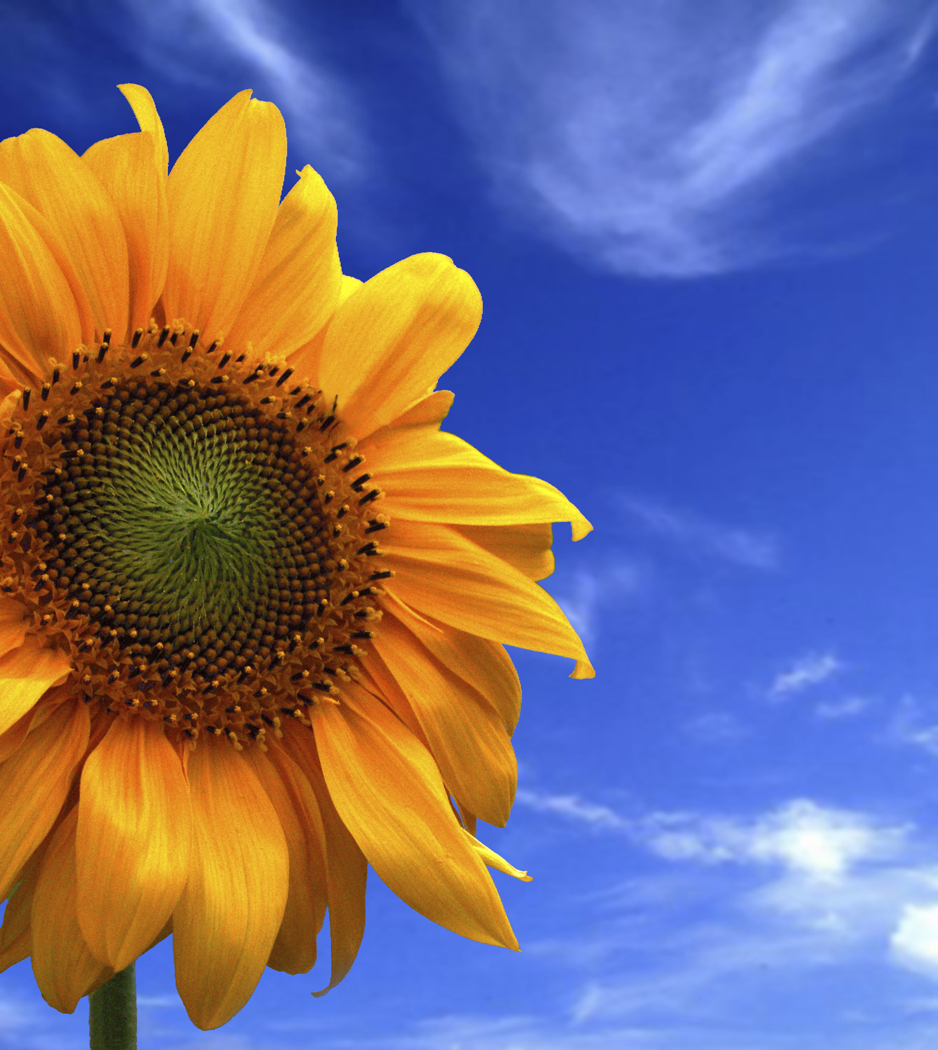 

Our Collective Voice
On December 16, 2022 the Board of Directors and staff of The LeeShore Center met to develop strategic goals for the organization for the twenty-four months. As part of the process, both Board and staff analyzed the organization’s strengths and weaknesses, reaffirmed the organization’s vision, mission and purpose, and set a direction for enhancing strengths and overcoming challenges. This document synthesizes that work and reflects the collective voice of The LeeShore Center. 

Our Vision

To be an instrument of change on the Kenai Peninsula to create a non-violent community where all individuals are treated with respect and basic human dignity.Our Mission Statement 
To promote healthy families and a violence free community while providing a safe haven for victims of domestic violence and sexual assault.   Our Beliefs 
We believe in treating all people with respect;  in helping to create an educated and aware public; andin empowering those that have been oppressed while striving to eliminate domestic abuse and sexual assault.   			 
Our Strengths 

Ongoing services and future oriented Community partnerships and in-schoolsCritical core servicesIncrease services for male victimsMental health services for children Quality leadership and staff; longevityPrevention workLegal advocacyKnown in community: services since 198524-hour crisis intervention  Our Strategic Goals 
Increase operational funds and resources.    Develop more sustainable funding sources.Develop sustained fundraising efforts.  Expand prevention efforts to grow and strengthen community partnerships. Participate in state and local prevention efforts. Increase diversity of community partnerships through networking efforts. Expand social media efforts around prevention. Board Self Improvement Plan:    1.	Increase board membership   Donor listMembership list Law enforcement1:1 discussionVolunteersAccountabilityWe will ensure accomplishment of our goals by…..Using these goals as the foundation of our work;Developing objectives and action plans upon final approval of Strategic Goals by the Board;Monitoring progress toward the goals at every Board meeting;Seeking feedback from clients and collaborators about our programs and services.Our Planning ProcessLeeShore Board, Executive Director and staff were committed to a process that would allow for meaningful input and result in a new plan to reflect The LeeShore Center’s direction for the next twenty-four months.  Timi Tullis (T2: Timi’s Training and Facilitations) provided facilitation of the planning effort.  A final document was presented to the Board for review and was adopted by the LeeShore Board of Directors on 1/25/23.